Алгоритм дій для профілактики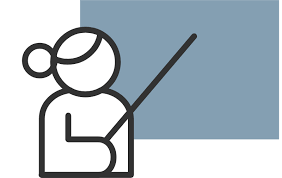  гострої респіраторної інфекції (у т.ч. COVID-19) у працівників закладів освіти 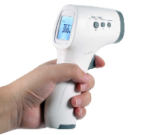 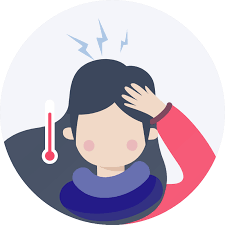 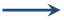 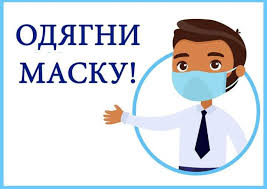 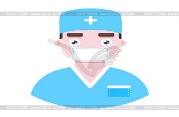 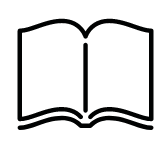 